С 16 по 17 июля 2020 года инспектором контрольно-счетного отдела дано заключение на постановление администрации муниципального образования «Кватчинское» «Об утверждении отчета об исполнении бюджета муниципального образования «Кватчинское» за 1 полугодие 2020 года».Настоящее заключение  на  постановление администрации муниципального образования «Кватчинское» от 14.07.2020г. № 26 «Об утверждении отчета об исполнении  бюджета муниципального образования «Кватчинское» за 1 полугодие 2020 года»  проведено  в соответствии с  Бюджетным кодексом Российской Федерации, положениями Федерального закона от 07.02.2011г.  № 6-ФЗ «Об общих принципах организации и деятельности контрольно-счетных органов субъектов Российской Федерации и муниципальных образований» (в ред. изменений),  Федерального закона от 6 октября 2003г. № 131-ФЗ «Об общих принципах организации местного самоуправления в Российской Федерации» (в ред. изменений), Положением «О бюджетном процессе в муниципальном образовании «Кватчинское», утвержденным решением Совета депутатов муниципального образования «Кватчинское» от 22.09.2008г. № 5.5 (в ред. изменений), Уставом муниципального образования «Кватчинское», Соглашением, заключенным между Советом депутатов муниципального образования «Кватчинское» (далее – сельский Совет депутатов) и Советом депутатов муниципального образования «Можгинский район» (далее – районный Совет депутатов) о передаче контрольно-счётному отделу муниципального образования «Можгинский район» (далее – контрольно-счетный отдел) полномочий контрольно-счётного органа муниципального образования «Кватчинское» по осуществлению внешнего муниципального финансового контроля, утвержденного решением сельского Совета депутатов от 14.12.2018г. № 16.2 (в ред. 19.12.2019г. № 24.3),  Положением  о контрольно - счетном отделе муниципального образования «Можгинский район», утвержденным решением  районного Совета депутатов от 24.11.2011г.  № 37.6 (в ред. изменений), п. 2.4 плана работы контрольно-счётного отдела на 2020 год, утвержденного решением районного Совета депутатов от 18.12.2019г. № 30.9, Стандарта внешнего муниципального финансового контроля «Проведение экспертно-аналитического мероприятия», утвержденного председателем контрольно-счетного отдела.Целью  экспертно - аналитического мероприятия является:  реализация закрепленных за контрольно-счетным отделом полномочий, регулярное информирование сельского Совета депутатов и главы муниципального образования сельского поселения «Кватчинское» (далее – сельское поселение)  о ходе исполнения бюджета  муниципального образования «Кватчинское» (далее – бюджет сельского поселения).Бюджет сельского поселения за 1 полугодие 2020 года исполнялся в соответствии с требованиями и нормами действующего бюджетного законодательства и  муниципальными правовыми актами.Согласно данных Отчета об исполнении бюджета сельского поселения ф. 0503117  (далее – Отчет ф. 0503117)  доходы исполнены в сумме 1 194,2 тыс. руб., что составляет   45,7% плановых бюджетных назначений, в том числе собственные  доходы исполнены в сумме 643,9 тыс. руб. Удельный вес собственных доходов в общем объеме доходов бюджета сельского поселения составил 53,9%.  В структуре собственных   доходов 50% уровень поступления плановых бюджетных назначений превышен по двум доходным источникам из пяти, по двум доходным источникам процент исполнения  не достигнут 50% уровня  и составляет 7,4% и 21,6%, по доходному источнику «Штрафы, санкции, возмещение ущерба» за 1 полугодие  доходы не поступали.  Но, согласно плана поступлений налоговых и неналоговых доходов на 2020 год, согласованного с Минфином УР (далее – план поступлений), план поступления собственных доходов в бюджет сельского поселения на 1 полугодие  отчетного года согласован в сумме 568,0 тыс. руб., т.е. собственные доходы за 1 полугодие перевыполнены  на 75,9 тыс. руб.  или 13,4%. Удельный вес безвозмездных поступлений в общем объеме доходов составил  46,1%  или 550,2 тыс. руб.Налоговая недоимка по налогам, сборам и иным обязательным платежам по состоянию на 01.07.2020г. в сравнении с аналогичным периодом прошлого года (181,9 тыс. руб.) уменьшилась на 41,7 тыс. руб. и   составила 140,2 тыс. руб. За 1 полугодие 2020г. расходы составили в сумме 980,1 тыс. руб., что составляет 37,5% плановых бюджетных ассигнований. В структуре расходов бюджета  по двум разделам из семи сложился высокий процент исполнения расходов: по разделам «Национальная экономика» - 70,3% плановых бюджетных ассигнований, «Культура и кинематография» - 100% плановых бюджетных ассигнований. По остальным  разделам сложился низкий процент исполнения расходов от 2,2 до 40,8%  плановых  бюджетных ассигнований, т.е. 50% уровень исполнения  не достигнут. Бюджет сельского поселения за 1 полугодие 2020г. исполнен с профицитом  в размере  214,1 тыс. руб., что соответствует Отчету ф. 0503117. С начала года   дебиторская   задолженность уменьшилась на  63 580,16 руб. и  составила 9 252,22 руб.,  кредиторская задолженность увеличилась  на 25 187,48 руб. и составила в сумме 31 357,58 руб.Замечания финансово-экономического характера отсутствуют.Контрольно-счетным отделом   предложен ряд мероприятий  в целях обеспечения полноты учета налогоплательщиков и увеличения доходной базы  сельского поселения.Представление по результатам экспертно-аналитического мероприятия не направлялось.исп.  инспектор  КСО  Е.В. Трефилова17.07.2020г.КОНТРОЛЬНО-СЧЕТНЫЙ ОТДЕЛ
МУНИЦИПАЛЬНОГО ОБРАЗОВАНИЯ «МОЖГИНСКИЙ РАЙОН»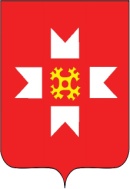 «МОЖГА  ЁРОС» МУНИЦИПАЛ  КЫЛДЫТЭЛЭН ЭСКЕРОНЪЯ НО ЛЫДЪЯНЪЯ  ЁЗЭТЭЗ